 Ligue Henri IV				                                     FINAL draft 4-18-2019  
2019-04-20 Banquet au San Francisco Marriott Marquis		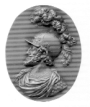 TIMEEVENT ITEM15:00pmCOCKTAILS IN THE LOBBY AREAPlay soft music during the crowd gathering time.HOTEL: Tune piano by noon. We will be using the Marriott piano bench. We will be using it for the 3:30 – 4:30 Cue to Cue

A / V Need to have system working by 3:00 for Cue to Cue. Stage to be 12’ X 8’ X 8’ with a 24” height. Please include a 8” raised drummer stand as discussed.  Podium on left side of stage with space for people to stand stage left of the podium.  A clear area between podium and orchestra. Three 20 amp circuits this year. Remove piano during dinner around 6:55 check with Tim Saxton on timing. 

LA LIGUE: Singers and presenters to be available for Cue to Cue at 3:30 to 4:30.  We need to perform a Microphone check.

HOTEL: Provide a minimum of 10 bars. Increase/Decrease as crowd changes in numbers.  Move one bar inside near dance floor area later in evening. Place a sign on each bar notifying the guest the all bars are closed from 6:15 to 6:45.HOTEL: Soft music in lobby area.HOTEL: Dance floor 42 X 42 feet.  Green rooms needed to Basque Dancers to Change.  We need to feed the band prior to the performance

HOTEL: High Bay Chairs (bar type) and small tables will be placed in lobby area.  Ample chairs will line the wall for people’s convenience.  Larger table and chairs to be located south of bars in the open unoccupied area across from Banquet Office.  Registration tables in salon 7 foyer tables to be opened for us to assist with questions. Need table for French Hospital.  Coat Check area south of the Reception Area near to bathroom entrance in ballroom lobby. Reception Area across lobby floor.  Staffed by Paul Lacampagne and Joann Souvercaze. This is will-call ticket area. 

26:00DOORS TO BALLROOM OPENHOTEL: Ring chimes of ascending volume to have people enter the ballroom and to be seated. Flash lobby lights off and on. 

HOTEL: Tables set, appetizers placed and wine bottles open on the tables

HOUSE LIGHTS: Ballroom medium lights but well enough for people to find their tables.

46:15ANNOUNCEMENT TO TAKE SEATSRon Borelli playing soft piano music as people enter to be seated.  Later during meal time Duet named Duo Gadjo playing Jazz with a French twist or Gypsy Jazz and Ron Borelli will accompany them on his accordion during meal time.  Soft Spot Lights on Piano.HOTEL and AMERICAN A/V: Announce to the audience that it is time to be seated.  Lights will be flashed in lobby plus they will provide a well-dressed employee to walk around the lobby ringing the chimes to announce that it is time to be seated.FLAGS (HOTEL): We will need an American flag and a French flag on stage.  No fans this year. Podium to be placed 1/3 left on the stage. Please place the American and French flags on the stage on both sides of the podium, reasonably spaced for up to five people to stand around the podium between the flags.  French on the right (seen from the audience) and American flag on the left.SPOT LIGHT: Ron Borelli on piano playing for 30 minutes as people enter. Lights on Piano.  It would be classy to have a lighted candelabra on the piano.

PIANO: Place sideways on left side of the dance floor, close to the tables of honor so that Ron Borelli can be seen playing the piano keys from the camera.  We desire candles or lights on top of the piano for effect.  Piano top up. Ron will be playing the piano while we sing the national anthems and the first half hour of meal service followed by Duo Gadjo and Ron Borelli on accordion for ½ hour playing jazzed up French songs with accordion accompaniment. 

PIANO REMOVAL: Discuss piano placement regarding use later in the evening. If the showcase people, Danielle Nobel, special singer or Duo Gadjo need the piano then Ron B can play the electric piano from stage.  The Basque Dancers will need a large footprint for dancing. During meal Ron Borelli and Duo Gadjo will play Edif Piaf and other French classics.  Since we are not strolling there is no need to keep the piano on dance floor after Ron B finishes his soft music while eating.  Remove during meal time.  

Musical accompaniment notes.

MICROPHONES: One hand held cordless microphone at podium (wireless?).  Bob Ford the Master of Ceremony to have a wired microphone at the podium.  During meal time, we will need two additional microphones for the two members of Duo Gadjo’s instruments and singers.  Plus Ron Borelli will be playing the accordion and two microphones for the two singers.  An additional hand- held microphone at the piano for the singers to use when Danielle Nobel sings the American and Jean Paul Barthe sings French National Anthems on the dance floor next to the pianist. We need a monitoring speaker on the dance floor for the singers and the Duet. The Piano to accompany singers of the national anthems. Two Goose Neck Microphones on piano.  We will not be strolling.  No need for extra wireless microphones.  To be discussedAMERICAN A/V: Danielle and Jean Paul will need a monitoring speaker when they sing US and French National Anthems on dance floor.  Ron Borelli’s piano music will lead the National Anthems.  Make sure all microphones are functioning as needed.CAMERA:  Please scan  room  and film as the guest enter the ballroom.AV:  have emblem of Henri IV projected on screens.MONITORING SPEAKERS: Place on stage and/or floor and/or from the truss speaker system above so that singer and pianist can hear. Remember the past presidents will be singing from the dance floor and will need a monitoring speaker for them too.  Place a monitoring speaker on the podium and on floor or from truss system so that the presenter, guests and pianist can hear what is said.56:30BALLROOM DOORS CLOSE66:32WELCOMINGEddy Joseph the current President and Bob Ford our Master of Ceremonies and past president on the stage at the podium.  Eddy introduces himself and  says the following:  Good evening ladies and gentlemen.  It is my pleasure as the current president to welcome all of you in attendance to the 124th annual grand banquet of La Ligue Henri IV and in the name of La Ligue’s Board of Directors, it is my honor to introduce to you our banquet master of ceremonies, my friend and past president: Bob Ford. Let’s have fun tonight.At this point the rabbit jumps in.Rabbit audio played: OH! Wow! Uh, I think I arrived a bit too early! I really should have taken that left turn at Albuquerque! Oh well, so I guess  I’ll hop away leaving you with an Easter egg joke: Why do the French  use only one egg to make an omelette?...Because un oeuf is enough! Au revoir tout le monde! Hoppy Easter! Joyeuses Paques!There may be applause.  Wait till it ends and start in French.Now in French Eddy says the following: Uh... merci monsieur lapin pour ta visite surprise! et on se verra demain d’accord? N’oublie pas les oeufs! Bonsoir mesdames et messieurs,  je m’appelle Eddy Joseph  et je suis Président de La Ligue Henri IV pour cette année. Au nom de son Comité Directeur, je suis heureux de vous souhaiter la bienvenue à ce 124eme Grand Banquet. Je voudrais vous présenter notre maitre de cérémonie pour ce soir, monsieur Bob Ford, notre ami et président sortant de La Ligue. Bienvenue et merci, Bob, nous sommes très heureux de vous avoir comme notre Maitre de Cérémonie ce soir. Laissez le bon temps rouler.  HOUSE LIGHTS: Dim as singers come to the singing areas.   Reduce lighting output by half during singing and blessing.

AUDIO VISUAL: Play video Attention grabber 1(30 seconds and fade out) to get the attention of the audience and silence them as the M/C readies himself at the podium.

SPOTLIGHT:  On podium as President welcomes the audience and introduces the MC.  Use truss lights to light dance floor area (close to the piano) where singers will be singing.  Strength of truss lighting output to increase at appropriate time during the singing of the anthems to enhance effect of the singer’s presence.    Adjust strength of truss lighting as necessary.  
   CAMERA:  On podium from where the President and MC will welcome the guests.AV When rabbit arrives at podium, play the audio file “Rabbit” When finished, Eddy will SAY GOOD BYE TO RABBITAudio includes 10 seconds of Bunny Hop .MICROPHONES:  One at podium.  Singers on dance floor to pass microphone between themselves.  Piano will be used to accompany the national anthems.  Two gooseneck microphones on piano.  AV: When Eddy finishes in French to introduce Bob Ford, the cue “laissez le bons temps rouler” : play Peter Gunn theme for 10 seconds or so  as Bob Ford comes up to podium, fading out when he is at podium.6:38WELCOMING (Cont’d)Bob Ford, MC:-Introduces himself (without Bunny suit)  and welcomes the guests to the banquet.“Thank you Eddy Joseph. Good evening, Ladies and Gentlemen. Bonsoir Mesdames et Messieurs, et bienvenue au cent vingt quatrième banquet annuel de la ligue Henri quatre! J’ai le plaisir d’être votre Maitre De Cérémonie ce soir et de vous  présenter brièvement notre programmeBob  your words here : I’m thrilled to be your host. I’m honored to be your MC for the 124th banquet of La Ligue Henry 1V.  I promise you a fun evening.  Let's get started!MC Introduces Singing of the two National Anthems. Research tells us the French National anthem is sung first follow by the US national anthem.  

“Mesdames et Messieurs, Please rise, and if you wish, sing the national anthems with us.  La Marseillaise will be sung by Monsieur Jean Paul Barthe and then the Star Spangled Banner will be sung by Madame Danielle Nobel followed by the blessing of our banquet.”When MC announces anthems will be sung, singers need to be already next to the dance floor and ready to get in position and facing the audience. Flags will stay on stage. They will pass the handheld microphone between them.  Piano will be used during the performance of the national anthems, make sure microphones are functioning and lights are placed appropriately.HOUSE LIGHTS: Dim as singers come to the singing areas. Reduce lighting output by half during singing and blessing.  

SPOTLIGHT:  On podium as MC introduces himself and goes through the program.    

CAMERA:  Camera then focuses on dance floor where singers will sing the American and French National Anthems and if possible on flags in back ground of the singer.  MICROPHONES:  One fixed and one hand-held at podium. For anthems, handheld will be down by the piano  Hand-held at the podium for use during the evening.  Singers on dance floor to pass microphone between themselves.  Piano will be used to accompany the national anthems.  Two gooseneck microphones on piano. Singers may want to sing from fixed microphone on a stand. 

76:43ANTHEMSJean Paul Barthe :
- Singing of La Marseillaise (French National Anthem)WITH VIDEO OF NOTRE DAME DE PARIS PLAYING AT SAME TIME, SWITCHING BETWEEN JP AND THE VIDEO

Danielle Noble:
- Singing of Star Spangled Banner (US National Anthem)Bob Ford:“Merci Danielle and Jean Paul. Please remain standing for the blessing”.





SPOTLIGHT: After MC introduces the singer, move the spot light to each singer (on dance floor) during the appropriate song.  French Anthem sung first and American Anthem sung second.  Use spot light for effect to enhance beginning of national anthems.

MICROPHONE:  Hand held microphone will be used on dance floor. Microphone on Piano live for accompaniment of each song.  Singers may want to use a microphone stand.  One should be available on the floor.

MONITORING SPEAKER:  Provide method for singers to hear their musical accompaniment from truss system as necessary.

A/V: Leave monitoring speaker at piano or have truss speakers available for use.  Later in evening the presidents and Danielle Nobel will sing on the dance floor accompanied by background music. (Entertainment section around 8:20 pm).A/V: PLAY VIDEO OF NOTRE DAME DE PARIS SWITCHING BETWEEN JEAN PAUL AND THE VIDEO.  

AUDIO/VISUAL: Make sound level appropriate for singers and MC. Integrate piano into the sound system when singers are performing.86:50BENEDICITEBob Ford:

 “Please and feel free to join us in the singing of our blessing in French.  

Et maintenant, j’ai le grand plaisir de  vous présenter Michel Duport à qui je demanderais de bien vouloir chanter la bénédiction  de notre repas. And now I have the pleasure of introducing Michel Duport who will be leading us in our dinner blessing this evening.  Bob Ford: You could mention Michel’s relationship to Guy, Jeanette and Aaron now or later in the program.

Michel Duport:

- Sings the blessing of the foodSPOTLIGHT: On the podium, where the Michel Duport will be singing the blessing.

CAMERA: On podium

MICROPHONE: MC will make announcement using podium or his wired in microphone.  Siffert will sing at the podium. Need dedicated podium microphone and spare handheld microphone at the podium in case of microphone failure.

AUDIO/VISUAL: Neither Piano nor Canned music will be used.  Duport and audience to sing without musical accompaniment. Make sure podium monitoring speakers are turned on.SPOTLIGHT: On Duport  at the podium while the blessing is sung in French

HOUSE LIGHTS: After blessing, dim house lights to level appropriate for dinner.  Lights remain dim. A/V adjust lights accordingly for 1/2 hour dinner.  96:53MEAL STARTS OFFICIALLYBob Ford:“Merci Michel. We have a wonderful evening for you tonight: a beautiful meal prepared by Executive Chef David Hollands and Executive Sous Chef Keith Jeanminette and pastry chief Loan Co. I guarantee.  On va bien manger ce soir.   During the meal we will have Ron Borelli play joined by Duo Gadjol.  Around 8pm we will introduce our Ligue Officers  followed with the Annual La Ligue Service Recognition award. The French Adjoint Consul General de San Francisco and our friend Jean Lacoste, Conseiller des Pyrenées-Atlantiques will also say a few words.  Our showcase entertainers are Daniel Nobel and the Zazpiak Basque dancers and of course, our past presidents signing  our traditional Montagnes Pyrénées and Beth ceu de pau.  Finally we will dance to the Ron Borelli Orchestra  Don’t leave early, you will regret the decision.   Let’s now enjoy the meal. Bon appetit! We’ll resume our program around 8pm.” MICROPHONE: MC may use podium or handheld Microphone. We will need microphone for Piano. Later when duet Duo Gadjo joins Ron Borelli we will need microphones for Ron, and two duet singers.  We will need microphones for two guitars and an accordion, plus singers. Eddy Joe wants them to sing some Edith Piaf while while Dinner photos video is shown.

PIANO: Probably need to be removed when Ron has finished his soft diner music..  Not used later in the program.  .  

SPOTLIGHT: Soft spot light on the piano.  CAMERA: panning tablesAV:show Henri IV106:55DINNER SERVED Ron Borelli will play piano for ½ hour then be joined by Duo Gadjo for ½ hour.  Please play an Edif Piaf song “Mon Vieux Lucien.” for our president Eddy Joseph.  Pictures (Provided by Jean-Paul Barthe) will be projected on screen VIDEO IS DEDICATED TO THE MEMORY OF GERARD BURNETT WITH HIS IMAGE AT THE BEGINNINGAV: play video “Dinner Photos Video” There is music in the first 8 minutes then no sound with the rest of the video.  Once music IN VIDEO stops Borelli and Gadjo can play.A / V --PIANO: Piano to play for one half an hour, then remove. Tim Saxton will cue the Piano Removal timing in coordination with Ron Borelli.   Not needed later.  Duet Duo Gadjo will come on the dance floor to join Ron Borelli who will use his accordion to accompany them on dance floor.  Not strolling tonight.HOTEL: Dish serving timing expected as follows:6:55pm Soup7:15pm Sorbet7:30pm Entrée (Main course)8:00 pm Salad and cheese 8:20pm Desert117:40This timing depends on meal delivery statusINTRODUCTION of CURRENT OFFICERS and BOARD Current Officers of La Ligue (Eddy Joseph, Bob Ford, Eddy, Joe Moulia, Jacques Souvercaze) as well as entire Board of Directors & Honorary President & Secretary are on stage around Bob Ford (Who is our MC and Past President-he is wearing two hats tonight) program resumes around  8PM-this depends on progress of food service and consumption time.  Not fixed time. Officers and board will be lined up next to Bob Ford on stage and will step forward to acknowledge the audience when their names are called.Bob Ford: Ladies and Gentlemen are you enjoying the meal? It’s wonderful isn’t it? And we have great wine from France and California; a 2015 Boutenac from Chateau Fabre Gasparet in France. We also have a fine California 2017 Sauvignon Blanc from Kunde vineyards in Sonoma. 
“Maintenant, j’ai le plaisir de vous présenter les Officiers Executive qui cette année sont responsables de participer au bien fait de La Ligue Henri IV.Now, I’m happy to introduce this year’s Executive Officers who bear the responsibility of operating La Ligue Henri IV. Jacques Souvercaze, Secrétaire aux Archives, manages membership and communications about our events.Joe Moulia, Secretaire aux Finances, is the Treasurer of La Ligue Eddy Joseph  , our President who welcomed us earlier Jean Pierre Cabalette, 1st Vice President, will be working throughout the coming year to organize next year’s banquet And Frank Aguerre,  2nd Vice PresidentOur Officers meet every month on the second Wednesday with our Board of Directors in order to ratify business decisions, as per our by-laws. Additionally, please allow me to introduce our remaining Board of Directors. Aussi ce soir, permettez-moi de vous présenter nos autres administrateurs

Je vous présente:Nick Lacampagne, Pierre Masse, Matthew Etchepare, Paul Bataille, David Bourdet, & Rich Lapachet, and last year's President, Bob Ford.>Hold for Applause<“La Ligue Henri IV would not be what it is without the commitment of its Officers, Board Members, and many members who volunteer to help with events such as tonight’s banquet.We would especially like to recognize those individuals who have given so much of their time to La Ligue over the years and have made it the thriving organization that it is today. In recognition of their contributions, I would like to introduce to you Président d’Honneur Jean Moulia Secrétaire d’Honneur Ed Serres

Hold for Applause and allow directors to leave the stage. Now I ask that all our La Ligue Past Presidents to please rise!”>Hold for Applause<Thank you very much!SPOTLIGHT: start with spotlight or lights on Speaker and Officers on stage at the podium. Ideally, spotlight and camera should focus successively on each Officer as he is introduced by the MC. 

HOUSE LIGHTS: Decrease brightness slightly from the dinner level. AUDIO/VISUAL:PLAY VIDEO ATTENTION GRABBER 2 Before MC takes his position at the podium to resume the program, A/V and Video Grabber for 30 seconds that will focus the attention of the audience back to the podium.  Fade out the video appropriately as the M/C prepares to speak. When MC starts speaking, please make sure that sound is even and can be heard across the entire banquet room. Make sound level appropriate to limit dinner table conversations.  

La Ligue Officers and Directors to line up on the stage in the following order. When your name is called by the MC step forward. Oh yes then step back. 

Jacques SouvercazeJoe MouliaEddy JosephJean Pierre CabaletteFrank AguerreNick LacampagnePierre MasseMatthew EtcheparPaul Bataille- Ill AbsentDavid BourdetRich LapachetBob Ford

Jean Moulia President of Honor

Ed Serres Secretary of honor

Everyone to leave the stage after being presented and receiving applause.  

Jean Moulia to remain near stage along with Eddy Joseph  (no talking you two.)

































SPOTLIGHT and CAMERA When people are introduced from the audience, it will not be necessary for the spot light to find each person as they are introduced from the audience. 

127:50PAST and CURRENT PRESIDENT SPEECHES Bob Ford:
And now I have the pleasure of welcoming back to the stage three members who have dedicated many years to Ligue Henri IV and have shown commitment by serving on the Board and as Officers:Jean Moulia, President of Honor; Bob Ford, past President; and Eddy Joseph , current President.”SPOTLIGHT: Direct spotlight and/or lights to the podium as the MC welcomes the Past and Current Presidents.  Bring up truss lights.

HOUSE LIGHTS: Maintain them medium level as speakers are making their presentations.1313A13B7:517:537:58Speeches of Past and Current Presidents:

Jean Moulia says the following words: “As President of Honor of La Ligue Henri IV, I speak for our Members and want to thank you Bob Ford for all your work and efforts to make last year successful.  Merci Beaucoup.”At this point Jean Moulia presents Bob Ford with a plaque and shakes hand with him, facing the audience while pictures are taken and camera zooms on both.Then, Bob Ford thanks Jean Moulia and makes a short speech as past President regarding his accomplishments and thanking his supporters, etc. Eddy Joseph congratulates and thanks Bob Ford and makes a short speech regarding his home in Arrett and the small home where 4 La Ligue President’s family originated. At the end of his speech, Eddy Joseph will also present a gift to a selected Ligue member to honor him for his service and contributions over the years.SPOTLIGHT and CAMERA:  On podium as past President is presented a plaque by the President of Honor and makes a short speech. 

Podium Truss Lights: Bring up truss lights as necessary to light up podium as speakers succeed each other and make short speeches.

HOUSELIGHTS: Maintain them medium level as speakers are making their presentations.HOTEL: Salad and cheese service starts here (8:00 pm) and is done together (salad and cheese).14A8:05FRENCH CONSUL SPEECHBob Ford introduces the CONSULE GÉNÉRALE ADJOINTE of San Francisco, Sofie Lafitte and requests her to come to the podium update us on French American affairs. Nous avons l’honneur ce soir d’avoir parmi nous, La Consule Générale Adjointe de San Francisco, Madame Sofie Lafitte, qui va nous présenter quelques informations sur les affaires du Consulat When he has completed his presentation Bob Ford thanks  her for her time.  

Merci Madame L’Adjointe SPOTLIGHT: On the podium where the MC will be introducing           Sofie Lafitte  CAMERA: On PodiumMICROPHONE: Podium microphone14B8:12JEAN LACOSTE SPEECHBob Ford introduces Jean Lacoste-Conseiller départemental de Pau and requests him to come to the podium to update us on affairs in the home of our ancestors from the Southwest of France.et maintenant,  de retour parmi nous, Monsieur Jean Lacoste, Conseiller départemental de Pau qui va nous parler un peu sur les affaires culturelles des Pyrénées Atlantiques  When he has completed his presentation and video Bob Ford thanks him for his time.  

Merci Monsieur le ConseillerSPOTLIGHT: On the podium where the MC will be introducing Jean LacosteCAMERA: On PodiumMICROPHONE: Podium microphoneAV: play video provided by Jean Lacoste, to be played after he speaks.158:20Bob Ford:  Wait for cue from us regarding catering’s desert timing. They must give us the “Green Light” Then head to podium.Bob Ford directs attention to the Ice Sculptures as they enter from kitchen. “ Mesdames et messieurs, and now what you have all been waiting for, the grand entrance of our magnifique ice sculptures!”Play OYE OYEIce Sculpture Parade/Presentation. 

After the parade is finished:  “Wasn’t that great. A wonderful ice sculpture display that Eddy Joseph chose representing King Henry IV and France winning the 2018 World Cup.  Let’s have a short break – 15 minutes during which we can enjoy a video of the Bearne and Basque Country produced by Jean Paul Barthe“We will see you in 10 minutes…”SPOTLIGHT and CAMERA: Back to MC at the podium as he makes his presentation and then announces the arrival of the ice sculptures.SPOTLIGHT: Waving wildly (Bally Hoo) as music is playing in anticipation of arrival of the Ice Sculptures.  Follow parade of people entering the banquet with focus on the King Henri IV ice sculpture (2nd ice sculpture is SF Cable car). 

AUDIO/VISUAL: Canned music to present ice sculptures.  Cue to roll in sculptures: “Oye! Oye!...le Roi Henri IV… » Alert Banquet manager to also give ok that dessert is ready to roll out around 8:20 PM

CAMERA AND SPOTLIGHT: Follow ice sculptures as they enter and parade around dining room.  When parade is over place ice sculptures on designated table for future review and photo taking.

HOUSELIGHTS: Dim to direct focus to the sculptures.  

HOTEL: Ice Sculpture Presentations.  168:20PROGRAM DURING DESSERTat this point play video DE LA MONTAGNE A LA MER HOTEL: Dessert and mignardises service will start at this point.AV: Play ENTIRE  video 4 DE LA MONTAGNE A LA MER  PAUSE IN PROGRAM WHILE DESSERT IS CONSUMEDPAUSE IN PROGRAM WHILE DESSERT IS CONSUMED17A8:30Bob Ford“Thank you Jean Paul for the wonderful video. Now we welcome back the Zazpiak Bat dancers of SanFrancisco whose Two dances will be a traditional Bearnais and Basque dance.”Introduction of Basque Dancers. Bob calls ?????assistant and request her to come forward with the Zazpiak Bat Dancers 

They will do a Bearnais dance then Danielle Noble follows to give the dancers time to change for second dance, Basque dance.Audio Visual: No need to have microphone on instruments. They are using canned music this year.  We will need the floor to be well light. Piano should have been removedSpotlight and Camera: Follow/Pan dancersHouselights: Low to mediumTruss lights: Up as neededI need the name of Valeri’s person in charge so that Bob can thank her. SPOTLIGHT  

MONITORING SPEAKERS: Needed on Floor or functioning from the truss system above when they sing.  Make sure Ron Borelli on stage with his electric piano can hear the monitoring speaker in truss system.17B8:35Bob FordEt maintenant, Je vous présente la charmante chanteuse : Madame Danielle Noble.   Please give a warm welcome to the wonderful Danielle Nobel.”Danielle sings her 2 songs.“Thank you Danielle…Hold for ApplauseNow let's bring back the Zazpiak Bat dance group who will do a traditional Basque dance. ”“Let’s give a big hand to our dancers. Dancers, please remain on the floor to surround our past presidents.”SPOTLIGHT:  Focus on Ron Borelli who is on stage with his electric piano.  Danielle Noble will sing from the dance floor.  Anticipate her arrival and follow her with spotlight across the dance floor.  Danielle will sing from the dance floor.  Spotlight on dance floor, and use lights for effect to enhance this section of the program.SPOTLIGHT: Spotlight on dance floor waiting for singer to appear. Use lights for effect to enhance the entrance of the singer.

MONITORING SPEAKER: Singer  and Ron will need a monitoring speaker directed to them on the dance floor.   

AUDIO/VISUAL:  Ron Borelli will play intro music for Danielle as she walks out onto the dance floor.  Make sure lighting is appropriate for the songs she is singing.  Make sure monitoring speaker for piano is functioning. HOUSE LIGHTS: Dim while singer is performing on Dance Floor.Focus back on dance floor as the group walks in. Pan dancers as well as musician.   188:45Gather Time8:50Singing Starts8:55Singingends, walking back to seatsMONTAGNES PYRENEESBob Ford: MC Invites all of the Past Presidents and Life Members to the dance floor.

Now we’d like all past presidents and “membres a vie”to gather on the dance floor to celebrate the beautiful song of our country “Montagnes Pyrenees.” Will Jean-Paul Barthe please come to the dance floor to assist us in singing Montagnes Pyrenees? Past presidents have contributed greatly to the success and continuance of our great French Culture and Heritage in the San Francisco Bay Area. The song will be lead by  Jean-Paul Barthe Jean Paul to play video as the presidents are gathered.
PEOPLE WILL CONGREGATE  Colby  TO ARRANGE THE SINGERS IN A NICE ORDER BY HEIGHT.  HAVE THE PRESIDENTS FACE THE CAMERA WITH THEM LINED UP IN FRONT OF THE STAGE AT THE SAME ANGLE AS THE STAGE.  JEAN PAUL BARTHE, JEAN LACOSTE WILL LEAD THE SINGING PRESIDENTS.  

Large Group on Dance Floor:
- Song: “Montagnes Pyrénées.MC stays near podium, while presidents and life members are singing. “Now that the Presidents and Life Members have gathered together tonight, please sing along with them as they sing a beautiful song from our old country – Montagnes Pyrénées!”Presidents sing.MC Thanks the presidents and life members for singing the song from the old country.

AUDIO/VISUAL: Ensure floor based or truss base monitoring speakers are working for presidents.   Make sure that Jean Paul’s hand held microphone is working.  
.Jean-Paul Barthe will be called forward by the MC to assist in the singing. Make sure we have floor microphones for the singers as well.SPOTLIGHT: WIDE across group on dance floor.HOUSELIGHTS Dim house lights Presidents singing. HOTEL -PIANO: Remove piano at this time, too. A/V: Make sure that the presidents have a functioning monitoring speaker so that they can hear themselves singing their one song “Montagnes Pyrénées.”     

CAMERA: Put camera on presidents after they are all gathered together.  MICROPHONE: MC to have working hand held microphone working.   199:05DANCING Bob Ford (back at the podium): “Before we begin dancing, I want to thank the Marriott Marquis  for providing this lovely atmosphere and cooking our food and serving our tables tonight, thanks to the PSAV for a great Audio Visual presentation, thanks to Jean Paul Barthe for the videos tonight and Now I would like to ask singers: Daniel Nobel, Jean Paul Barthe, Lady assisting with Basque Dancers and Lady with Duo Gadjo named Isabelle Fontaine and the guy is Jeff Magidson. (We need one names) to come forward to receive a token of our appreciation tonight.  And most importantly thank you to the Board of Directors and volunteers of Ligue Henri IV for this wonderful banquet!  Vive La France à  San Francisco et Vive La Ligue!  Eddy Joseph  , President

At this point, Eddy Joseph  joins Bob Ford at the podium after picking up the gift that Joe Moulia left at the left side of the stage, and presents it to the MC saying: “A great thank you to Bob Ford being a wonderful Master of Ceremony tonight.  I’m happy to offer you a token of our appreciation for what you have done again for us tonight!”>Applause for BOB FORDBob Ford: Final signoff:“We will now enjoy dancing with the great music of Ron Borelli and his orchestra starring  two special performers. Martin Ashe former Elvis Presley impersonator will perform some Elvis and Johnny Cash songs and for a closer we will rock the house with Aaron Duport, Guy Duport’s Grandson, Jacques Duport’s son,  Let’s rock! “SPOTLIGHT & CAMERA: on podium.MICROPHONE: If podium microphone and hand held microphones were turned off, turn them on again for the MC’s useGifts presentedHOTEL:WHEN BOB FORD IS DONE REMOVE PODIUM209:15RON BORELLI’S ORCHESTRA STARTS PLAYINGBAND:  Starts (Ron Borelli’s orchestra) using own sound system.  Make sure music not too loud.

AUDIO/VISUAL:  Work with Ron to develop a Stage Microphone system.  During band intermissions, play videos and show pictures of picnics and events.  Keep live feed on the band for at least 45 minutes in order to have sound for videotaping.                                                    

CAMERA: Record overall event.  Some of the dancing and music for the future.  Scan the audience for people’s entertainment.  Let them wave at the camera.  Record overview shots.  Show dancers dancing on view screens

HOTEL: Provide bars near dance floor and in lobby area.  Adjust quantity of open bars according to demand of group. 

HOTEL: Bring a bar inside the ballroom.  Make it easy on the guests. 